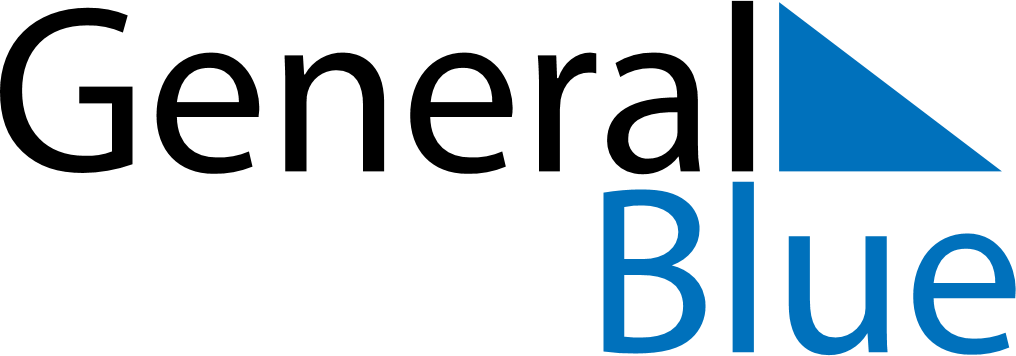 May 2024May 2024May 2024May 2024May 2024May 2024Soedra Sunderbyn, Norrbotten, SwedenSoedra Sunderbyn, Norrbotten, SwedenSoedra Sunderbyn, Norrbotten, SwedenSoedra Sunderbyn, Norrbotten, SwedenSoedra Sunderbyn, Norrbotten, SwedenSoedra Sunderbyn, Norrbotten, SwedenSunday Monday Tuesday Wednesday Thursday Friday Saturday 1 2 3 4 Sunrise: 3:51 AM Sunset: 9:07 PM Daylight: 17 hours and 15 minutes. Sunrise: 3:47 AM Sunset: 9:10 PM Daylight: 17 hours and 23 minutes. Sunrise: 3:43 AM Sunset: 9:14 PM Daylight: 17 hours and 30 minutes. Sunrise: 3:39 AM Sunset: 9:18 PM Daylight: 17 hours and 38 minutes. 5 6 7 8 9 10 11 Sunrise: 3:36 AM Sunset: 9:21 PM Daylight: 17 hours and 45 minutes. Sunrise: 3:32 AM Sunset: 9:25 PM Daylight: 17 hours and 53 minutes. Sunrise: 3:28 AM Sunset: 9:29 PM Daylight: 18 hours and 0 minutes. Sunrise: 3:24 AM Sunset: 9:32 PM Daylight: 18 hours and 8 minutes. Sunrise: 3:20 AM Sunset: 9:36 PM Daylight: 18 hours and 15 minutes. Sunrise: 3:16 AM Sunset: 9:40 PM Daylight: 18 hours and 23 minutes. Sunrise: 3:13 AM Sunset: 9:44 PM Daylight: 18 hours and 31 minutes. 12 13 14 15 16 17 18 Sunrise: 3:09 AM Sunset: 9:47 PM Daylight: 18 hours and 38 minutes. Sunrise: 3:05 AM Sunset: 9:51 PM Daylight: 18 hours and 46 minutes. Sunrise: 3:01 AM Sunset: 9:55 PM Daylight: 18 hours and 54 minutes. Sunrise: 2:57 AM Sunset: 9:59 PM Daylight: 19 hours and 1 minute. Sunrise: 2:53 AM Sunset: 10:03 PM Daylight: 19 hours and 9 minutes. Sunrise: 2:50 AM Sunset: 10:07 PM Daylight: 19 hours and 17 minutes. Sunrise: 2:46 AM Sunset: 10:11 PM Daylight: 19 hours and 24 minutes. 19 20 21 22 23 24 25 Sunrise: 2:42 AM Sunset: 10:15 PM Daylight: 19 hours and 32 minutes. Sunrise: 2:38 AM Sunset: 10:18 PM Daylight: 19 hours and 40 minutes. Sunrise: 2:34 AM Sunset: 10:22 PM Daylight: 19 hours and 48 minutes. Sunrise: 2:30 AM Sunset: 10:26 PM Daylight: 19 hours and 55 minutes. Sunrise: 2:27 AM Sunset: 10:30 PM Daylight: 20 hours and 3 minutes. Sunrise: 2:23 AM Sunset: 10:34 PM Daylight: 20 hours and 11 minutes. Sunrise: 2:19 AM Sunset: 10:38 PM Daylight: 20 hours and 19 minutes. 26 27 28 29 30 31 Sunrise: 2:15 AM Sunset: 10:42 PM Daylight: 20 hours and 27 minutes. Sunrise: 2:11 AM Sunset: 10:46 PM Daylight: 20 hours and 35 minutes. Sunrise: 2:08 AM Sunset: 10:50 PM Daylight: 20 hours and 42 minutes. Sunrise: 2:04 AM Sunset: 10:55 PM Daylight: 20 hours and 50 minutes. Sunrise: 2:00 AM Sunset: 10:59 PM Daylight: 20 hours and 58 minutes. Sunrise: 1:56 AM Sunset: 11:03 PM Daylight: 21 hours and 6 minutes. 